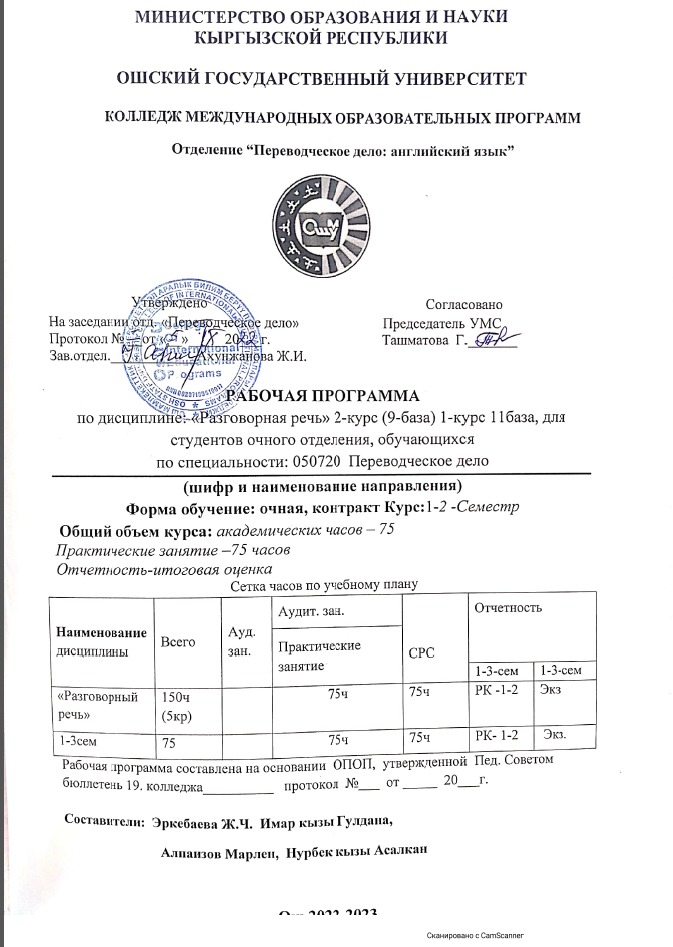 МИНИСТЕРСТВО ОБРАЗОВАНИЯ И НАУКИКЫРГЫЗСКОЙ РЕСПУБЛИКИОШСКИЙ ГОСУДАРСТВЕННЫЙ УНИВЕРСИТЕТКОЛЛЕДЖ МЕЖДУНАРОДНЫХ ОБРАЗОВАТЕЛЬНЫХ ПРОГРАММОтделение “Переводческое дело: английский язык” 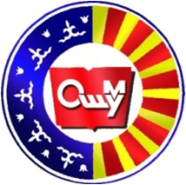 Утверждено						Согласовано	На заседании отд. «Переводческое дело»                        Председатель УМС                               Протокол № __от «__»_____20___г.                                Ташматова  Г._______Зав.отдел.____________Ахунжанова Ж.И.РАБОЧАЯ ПРОГРАММАпо дисциплине:«Разговорная речь» 2-курс (9-база) 1-курс 11база, для студентов очного отделения, обучающихсяпо специальности: 050720  Переводческое дело(шифр и наименование направления)Форма обучение: очная, контракт Курс:1-2 -Семестр Общий объем курса:академических часов – 75Практические занятие –75 часов Отчетность-итоговая оценкаСетка часов по учебному плануРабочая программа составлена на основании  ОПОП,  утвержденной Пед. Советом бюллетень 19. колледжа__________   протокол  №___  от _____  20___г.Составители:  Эркебаева Ж.Ч.  ИмаркызыГулдана,    Алпаизов Марлен,  Нурбек кызы Асалкан Ош 2022-2023I. ЦЕЛИ И ЗАДАЧИ ДИСЦИПЛИНЫ. Цели, результаты обучения и компетенции 	Целью дисциплины «Разговорная речь» является обучение студентов английскому языку. А также приобретение студентами коммуникативной компетенции, уровень которой позволяет использовать иностранный язык, как в профессиональной деятельности, так и для целей самообразования. Содержание программы учебной дисциплины«Разговорная речь» направлено на достижение следующих целей:В результате изучения дисциплины: Результаты  обучения (РО)  и  компетенции  студента, формируемые  в   процессе   изучения  дисциплины «Разговорная речь».  В  процессе  освоения  дисциплины   студент  достигнет  следующих  результатов   обучения  (РО)  и  будет  обладать  соответствующими     компетенциями.3.Место дисциплины в структуре ОПОП	В результате изучения дисциплины «Разговорная речь» обучающиеся должны овладеть следующими знаниями, умениями и навыки, соотнесёнными с планируемыми результатами освоения образовательной программы.	Дисциплина «Разговорная речь» (2 курс (9 база), 1 курс (1 база) колледж) относится к вариативной части дисциплин по государственному компоненту согласно государственному образовательному стандарту базового профессионального образования по специальности: « Переводческое дело» (050720). Материал отбирается на основе принципа культурно-сообразности, так как изучение иностранного языка подразумевает знакомство с культурой страны изучаемого языка, предполагающее не простое накопление определённой суммы знаний или сведений страноведческого характера, а накопление опыта самостоятельной поисковой деятельности, развитие умений комбинировать известные уже знания и языковые средства для решения новой задачи. Для освоения дисциплины «Разговорная речь» (2 курс (9 база)  1курс (11  база)) студенты используют знания, умения, навыки, сформированные на школьном уровне образования. Изучение дисциплины «Разговорная речь» (2 курс А2) является необходимой основой для последующего изучения дисциплин «Разговорная речь» (2курс В2).4.Карта компетенций дисциплины «Разговорная речь»5. Технологическая карта дисциплины «Разговорная речь»6.  Карта накопление баллов «Разговорая речь»7.Тематическийпландисциплины8.  Программа   дисциплиныТематика устной и письменной речи основывается на  лексике и текстах учебника  Savvateeva A.V. « ApracticalcourseofEnglish » Дисциплина «Разговорная речь»на втором  курсе (9 база ),на первом курсе (11 база) охватывает 75часов аудиторной работы. В конце 1 и 2 семестра проводится экзамен.На занятиях по практике устной и письменной речи идет работа над развитием всех видов речевой деятельности,аудирования, письма, чтения, а также освоение и закрепление разговорных формул в различных коммуникативных ситуациях, работа над лексикой.Iсеместр: Объем используемого словаря около 1 600 лексических единиц, стилистически нейтральных и относящихся в основном к обиходно-бытовой, а также общественно-коммуникативной лексике англ. языка. Лексические единицы отобраны в соответствии с темами и коммуникативными ситуациями, предусмотренными программой.II семестр: Объем используемого словаря около 1 800 лексических единиц, относящихся обиходно-бытовому языку, словарю современной англоязычной прессы. Лексические единицы отобраны в соответствии с темами и коммуникативными ситуациями, предусмотренными программой.9.Цели   и результаты  обучения  по темам   дисциплиныТемысеминарских10. Календарно-тематический план  по видам занятий	11. Образовательные технологииНа занятиях по практике речи необходимо уделяется большое внимание всем аспектам обучения речевой деятельности: аудирование, чтению, говорению, письму. При этом подбор материала для усвоения отвечает следующим требованиям:Аудио материал аутентичный, т.е. предъявляются образцы речи носителей языка. Тексты для чтения монологические и диалогические. С методической точки зрения тексты представляют собой пример решения одной или нескольких коммуникативных задач. При обучении письму опор идет на образцы письменных текстов разного функционального характера: личное и неформальное письмо, эссе и т.д. материалы ориентированы на культуру страны изучаемого языка, содержат достаточный объем лингвострановедческой информации.    12. Учебно- методическое обеспечение дисциплины.Основнаялитература:1.ApracticalcourseofEnglish.Савватеева А.В.2.1000 самых нужных английских фраз разговорный тренинг С. А. Матвеев.–Москва: ИздательствоАСТ,2017.–224с.–(Быстрый английский).3.Трофименко, Татьяна Георгиевна Разговорный английский / Т. Г. Трофименко. –Москва: АСТ, 2014. – 286, [2] с.–(Книга-тренажер).4.English File Elementary Student’s Book with DVD-ROM, English File Elementary Work     Boo kwith DVD-ROM5. Rogova D.K. “English in two years” ” Moscow,2012.6. Shahnazarova V.S. “Practical course of English language” Moscow,2012. Дополнительнаяработа:7. Правильнаяграмматика (TheGoodGrammarBook) –ОксфордЮниверситиПресс2007, МайклСвон, КэтринВолтер. 8.Коммуникативныеигры, (Pre-IntermediateCommunicationGames) – ПирсонЭдьюкейшнЛимитед 2008, ДжиллХэдфилд.9. ОксфордскийсловарьМонолингуал  (OxfordPictureDictionarysecondedition) ДжеймЭделсонГолдстейинНормаШапиро10. Награда: коммуникативныезаданиядляизучающиханглийский, начальныйуровень (RewardElementary, CommunicativeactivitiesforstudentsofEnglish) – МакмиланПаблишезЛимитедСьюзанКей.11. Новый большой англо-русский словарь (NewEnglish-RussianDictionary) – Москва: «Альта-Принт» 2007, В. К. Мюллер.12.  Conversatioal topics advanced level for students. М Сарыбайева источники информационно-телекоммуникационной сети «Интернет», необходимых для освоения дисциплины «Разговорная речь»oxfordenglishtesting.comwww.oup.com/elt/englishfileLinguaSchoolwww.lingua.comhttp://www.Iearn-english.ruhttp://www.english-at-home.comhttp://www. angl.by.ru/map.htm .Сайт для преподавателей английского языка www.CambridgeEnglishTeacher.orgИностранные языки. Изучение и тенденции: http://www.college-training.ruСайт с программой переводов на иностранные языки:http://www.language13. Политика выставления баллов.ЧтениеСложность предъявляемого к прочтению текста зависит от ступени изучения иностранного языка. Например, текст, предлагаемый для прочтения учащимся 5 класса, по сложности сильно разнится с текстом, предлагаемым учащимся 9 класса.Чтение с пониманием основного содержания прочитанного (ознакомительное)Оценка «5» ставится учащемуся, если он понял основное содержание оригинального (неадаптированного) текста, может выделить основную мысль, определить основные факты, умеет догадываться о значении незнакомых слов изконтекста, либо по словообразовательным элементам, либо по сходству с родным языком. Скорость чтения иноязычного текста может быть замедленной по сравнению с той, с которой ученик читает на родном языкеОценка «4» ставится ученику, если он понял содержание оригинального текста, может выделить основную мысль, определить отдельные факты. Однако у него недостаточно развита языковая догадка, он затрудняется в понимании некоторых незнакомых слов, он вынужден чаще обращаться к словарю, а темп чтения замедлен.Оценка «3» ставится студенту, который не совсем точно понял основное содержание прочитанного, умеет выделить в тексте только небольшое количество фактов, и у него совсем не развита языковая догадка.Оценка «2» выставляется ученику в том случае, если он понял текст или понял содержание текста неправильно, не ориентируется в тексте при поиске определенных фактов, не умеет семантизировать незнакомую лексику.Чтение с полным пониманием содержания (изучающее)Понимание речи на слухОсновной речевой задачей при понимании звучащих текстов на слух является извлечение заданной ученику информации.Оценка «5» ставится ученику, который понял основные факты, сумел выделить отдельную, значимую для себя информацию (например из прогноза незнакомых слов по контексту, погоды, объявления, программы радио и телепередач), догадался о значении части незнакомых слов по контексту, сумел использовать информацию для решения поставленной задачи ( например, ту или иную радиопередачу).Оценка «4» ставится ученику, который понял не все основные факты. При решении коммуникативной задачи он использовал только 2\3 информации.Оценка «3» свидетельствует, что ученик понял только 50% текста. Отдельные факты понял неправильно. Не сумел полностью решить поставленную перед ним коммуникативную задачу.Оценка»2» ставится. Если ученик понял менее половины основного текста. Он не мог решить поставленную перед ним речевую задачу. ГоворениеГоворение в реальной жизни выступает в двух формах общения: в виде связных высказываний типа описания или рассказа и в виде участия в беседе с партнером. При оценивании связных высказываний или участия в беседе учащихся многие учителя обращают основное внимание на ошибки лексического, грамматического характера и выставляют оценки, исходя исключительно из количества этих ошибок. Подобный подход вряд ли можно назвать правильным.Важными показателями рассказа или описания являются соответствие теме, полнота изложения, разнообразие языковых средств. А в ходе беседы - понимание партнера, правильное реагирование на реплики партнера, разнообразие своих реплик. Ошибки бывают разными. Одни из них нарушают общение. Т.е. ведут к непониманию. Другие же, хотя и свидетельствуют о нарушениях нормы, но не нарушают понимания. Последние можно рассматривать как оговорки. В связи с этим основными критериями оценки умений говорения следует считать: соответствие теме, достаточный объем высказывания, разнообразие языковых средств и т.п., а ошибки целесообразно рассматривать как дополнительный критерий.Высказывания в форме рассказа, описания.Оценка «5» ставится ученику, если он в целом справился с поставленными речевыми задачами. Его высказывание было связным и логически последовательным. Языковые средства были правильно употреблены, практически отсутствовали ошибки, нарушающие коммуникацию,или они были незначительны. Объем высказывания соответствовал тому, что задано программой на данном году обучения. Наблюдалась легкость речи и достаточно правильное произношение. Речь ученика была эмоционально окрашена, в ней имели место не только передача отдельных фактов (отдельной информации), но и элементы их оценки выражения собственного мнения. Речь беглая.Оценка «4» выставляется учащемуся, если он в целом справился с поставленными речевыми задачами. Его высказывание было связным и последовательным. Использовался довольно большой объем языковых средств, которые были употреблены правильно. Однако были сделаны отдельные ошибки, нарушающие коммуникацию. Речь беглая. Отмечалось произношение, страдающее сильным влиянием родного языка. Речь была достаточно эмоционально окрашена. Элементы оценки имело место, но в большей степени высказывание содержало информацию и отражало конкретные факты.Оценка «3» ставится ученику, если он сумел в основном решить поставленную речевую задачу, но диапазон языковых средств был ограничен, объем высказывания не доступен нормы. Ученик допускал языковые ошибки. В некоторых местах нарушалась последовательность высказывания. Практически отсутствовали элементы оценки и выражения собственного мнения. Речь не была эмоционально окрашенной. Отсутствует беглость речи.Оценка «2» ставится ученику, если он только частично справился с решением коммуникативной задачи. Высказывание было небольшим по объему (не соответствовало требованиям программы). Наблюдалась ограниченность словарного запаса. Отсутствовали элементы собственной оценки. Учащийся допускал большое количество ошибок, как языковых. Так и фонетических. Многие ошибки нарушали общение, в результате чего возникало непонимание между речевыми партнерами.Участие в беседеПри оценивании этого вида говорения важнейшим критерием, а также как и при оценивании связных высказываний, является речевое качество и умение справиться с речевой задачей, т.е. понять партнера и реагировать правильно на его реплики, умение поддержать беседу на определенную тему. Диапазон используемых языковых средств в данном случае предоставляется учащемуся.Выставление оценок осуществляется на основе принципов объективности, справедливости, всестороннего анализа качества знаний студентов, и других положений, способствующих повышению надежности оценки знаний обучающихся и устранению субъективныхфакторов.НаименованиедисциплиныВсегоАуд.зан.Аудит.зан.ОтчетностьОтчетностьНаименованиедисциплиныВсегоАуд.зан.Практические занятиеСРСНаименованиедисциплиныВсегоАуд.зан.Практические занятиеСРС1-3-сем1-3-сем«Разговорный речь»150ч(5кр)75ч75чРК -1-2Экз1-3сем7575ч75чРК- 1-2 Экз.РОДФормируемыекомпетенцииПланируемыерезультатыосвоенияУчебнойдисциплиныРО 1; Применение стилистических, страноведческих, грамматических, фонетических знаний для ведения межъязыкового общения и межкультурной коммуникации.ОК 8;Способен анализировать и оценивать социально-экономические и культурные последствия новых явлений в науке, технике и технологии, профессиональной сфере;ПК 3; Имеет навыки построения межкультурного диалога с носителями изучаемого иностранного языкаЗнать-основные наиболее часто употребляемые идиоматические выражения и разговорные словосочетания английского языка;-основные грамматические явления, характерные для устной речи в бытовой сфере;Основные особенности обиходно-бытового стиля.Английский язык в объемеактивного владения формулы речевого этикета:(вступление в разговор с незнакомым человеком,выражение переспроса, представление кого-либо кому-либо, приветствия, поздравления, приглашение и принятие приглашения,выражение благодарности, извинения, сочувствия, восторга, ответ на комплименты, выражение просьбы, советов и рекомендаций)Уметь-вести устное общение на английском языке, включая общение с носителем языка на различнуютематику, связанную с социальнойжизнью, отдыхом, развлечениями, бизнесэтикетом;уверенно выражать свои мысли на английском языке с хорошим произношением;грамотно излагать свои мысли;воспринимать устную речь носителя языка;в целом применять разговорный английский язык в различных ситуациях повседневной жизни.Обмениваться информацией; выражать своё отношение (изъявление желания что-либо сделать, выражение оптимизма обеспокоенности по поводу чего либо, выражение одобрения неодобрения, выражение мнения, уклонение от выражения мнения, выражение предпочтения, неудовольствия, негодования, удивления, согласия несогласия, выраженияуступки, готовностьпринять точкузрениясобеседникаВладетьнавыками разговорного иностранного языка (всеми видами монологической идеологической речи), необходимыми для установления контактов.-основами публичной речи–делать сообщения, доклады (с предварительной подготовкой);навыками устной монологической и диалогической речи;навыками восприятия иноязычной речи на слух;навыками артикуляции и интонации разговорногоанглийскогоязыка;навыками формирования и высказывания собственного мнения на английском языке о прочитанном, увиденном или услышанном материале с применением коннотативной (оценочной) лексики.№Разделы и названиятемы
Кол-во
час.КомпетенцииКомпетенцииКомпетенции№Разделы и названиятемы
Кол-во
час.ОК 8ПК-3Σ общееколичество компетенций1Unit 1. People around you2ч+12 The possessive case of nouns 2ч+13The verb to be in the Present Indefinite Tense. The verb to have in the Present Indefinite Tense2ч+14Vocabulary: names of jobs and members of family.2ч+15Retell: Family life2ч+16Unit 2.House and home2ч+17The construction there is/ are 2ч+18The Present Indefinite Tense.The Present Continuous Tense2ч+19Vocabulary: describe your house and describe your room in detail2ч+110Retell: The kitchen revolution continues 2ч+111Unit 3.Dining in and out 2ч+112The pronouns some, any2ч+113The exclamatory sentencesThe Passive voice constructions2ч+114Vocabulary: Names of meals and names of vegetables 2ч+115Retell: Eating out2ч+116Unit 4.Let’s go shopping2ч+117The degrees if comparison of adjectives2ч+118The Past Continuous Tense  The Past Perfect  Tense 2ч+119Vocabulary: names of clothes, names of shops and departments2ч+120Retell: Spending money2ч+121Unit 5. Weather, seasons, nature2ч+122The uncountables2ч+123The nouns used with a plural verbThe modal verbs2ч++224Vocabulary: names of season and the weather id different cardinal points2ч++225Retell: Let’s talk about the weather2ч+126Unit 6.English towns2ч+127The sequence of tenses2ч+128The subordinate clauses of time and condition2ч+129Vocabulary: describe a town and sightseeing places 2ч++230Retell: London1ч++231Unit 7. Learning can be enjoyable2ч+132The Present Perfect Continuous Tense The Past Perfect Continuous Tense 2ч++233The Complex Object Constructions The Gerund 2ч+134Vocabulary: to speak about student’s life2ч+135Retell: Who are the British2ч++236Unit  8.PeopleatLeisure2ч+137ThearticlesRetell: Outdoorsandindoors2ч+138The prepositions and using verbsVocabulary: we all enjoy our free time2ч+1ВсегоВсего7544Всего часовПракт. (семин.)СРСмодуль 1(30 б.)модуль 1(30 б.)модуль 1(30 б.)Модуль 2( 30б) Модуль 2( 30б) Модуль 2( 30б) Экз.Всего часовПракт. (семин.)СРСАуд. часыАуд. часыАуд. часыАуд. часыАуд. часыАуд. часыВсего часовПракт. (семин.)СРСПрактикаСРСТестПрактикаСРСТест150757536ч36ч39ч39чБаллыБаллыБаллы15б5б10б15б5б10б40бИтого модулейИтого модулейИтого модулейК1 =10+15+5=30бК1 =10+15+5=30бК1 =10+15+5=30бК2=10+15+5=30бК2=10+15+5=30бК2=10+15+5=30бК1+К2= 30+30+40  = 100бТКРазделы № и название темыКоличество часовПрак.н.бСРС Час.баллыМодуль 1Модуль 1Модуль 1Модуль 1Модуль 1Модуль 1ТК-1Тема -120.8320,27РК  -  10ТК-1Тема -220.8320,27РК  -  10ТК-1Тема -320.8320,27РК  -  10ТК-1Тема -420.8320,27РК  -  10ТК-2Тема -520.8320,27РК  -  10ТК-2Тема -620.8320,27РК  -  10ТК-2Тема -720.8320,27РК  -  10ТК-2Тема -820.8320,27РК  -  10ТК-2Тема-920.8320,27РК  -  10ТК-3Тема-1020.8320,27РК  -  10ТК-3Тема-1120.8320,27РК  -  10ТК-3Тема-1220.8320,27РК  -  10ТК-3Тема-1320.8320,27РК  -  10ТК-4Тема-1420.8320,27РК  -  10ТК-4Тема-1520.8320,27РК  -  10ТК-4Тема-1620.8320,27РК  -  10ТК-4Тема-1720.8320,27РК  -  10ТК-4Тема-1820.8320,27РК  -  10Всего:361536510ТК-5Тема-1920,7520.25РК  -  10ТК-5Тема -2020,7520.25РК  -  10ТК-5Тема-2120,7520.25РК  -  10ТК-5Тема-2220,7520.25РК  -  10ТК-5Тема -2320,7520.25РК  -  10ТК-6Тема -2420,7520.25РК  -  10ТК-6Тема -2520,7520.25РК  -  10ТК-6Тема-2620,7520.25РК  -  10ТК-6Тема-2720,7520.25РК  -  10ТК-6Тема-2820,7520.25РК  -  10ТК-7Тема -2920,7520.25РК  -  10ТК-7Тема-3010,7510.25РК  -  10ТК-7Тема -3120,7520.25РК  -  10ТК-7Тема -3220,7520.25РК  -  10ТК-7Тема-3320,7520.25РК  -  10ТК-7Тема -3420,7520.25РК  -  10ТК-8Тема-3520,7520.25РК  -  10ТК-8Тема-3620,7520.25РК  -  10ТК-8Тема-3720,7520.25РК  -  10ТК-8Тема-3820,7520.25РК  -  10Всего:391539510№п.п.Наименованиетем.ЧасыModule11Unit 1.People around you 22 The possessive case of nouns 23The verb to be in the Present Indefinite Tense. The verb to have in the Present Indefinite Tense24Vocabulary: names of jobs and members of family.25Retell: Family life 26Unit 2.House and home27The construction there is/ are 28The Present Indefinite Tense.The Present Continuous Tense29Vocabulary: describe your house and describe your room in detail210Retell: The kitchen revolution continues 211Unit 3.Dining in and out 212The pronouns some, any213The exclamatory sentencesThe Passive voice constructions214Vocabulary: Names of meals and names of vegetables 215Retell: Eating out216Unit 4. Let’s go shopping 217The degrees if comparison of adjectives218The Past Continuous Tense  The Past Perfect  Tense 2Всего:36Module219Vocabulary: names of clothes and names of shops and departments220Retell: Spending money221Unit 5. Weather, seasons, nature222The uncountable223The nouns used with a plural verb.The modal verbs224Vocabulary: names of season and the weather id different cardinal points225Retell: Let’s talk about the weather226Unit 6.English towns 227The sequence of tenses 228The subordinate clauses of time and condition229Vocabulary: describe a town and sightseeing places 230Retell: London131Unit 7. Learning can be enjoyable 232The Present Perfect Continuous Tense The Past Perfect Continuous Tense 233The Complex Object Constructions The Gerund 234Vocabulary: to speak about student’s life235Retell: Who are the British236Unit  8.People at Leisure 237The articles Retell: Outdoors and indoors238The prepositions and using verbsVocabulary: we all enjoy our free time2Итого:39Всего:75Unit IPeople around youThe possessive case of nounsThe verb to be in the Present Indefinite Tense.The verb to have in the Present Indefinite TenseVocabulary: names of jobs and members of family.Retell: Family lifeUnit IPeople around youThe possessive case of nounsThe verb to be in the Present Indefinite Tense.The verb to have in the Present Indefinite TenseVocabulary: names of jobs and members of family.Retell: Family lifeUnit IPeople around youThe possessive case of nounsThe verb to be in the Present Indefinite Tense.The verb to have in the Present Indefinite TenseVocabulary: names of jobs and members of family.Retell: Family lifeUnit IPeople around youThe possessive case of nounsThe verb to be in the Present Indefinite Tense.The verb to have in the Present Indefinite TenseVocabulary: names of jobs and members of family.Retell: Family lifeРО 1Применение стилистических, страноведческих, грамматических, фонетических знаний для ведения межъязыкового общения и межкультурной коммуникации.Применение стилистических, страноведческих, грамматических, фонетических знаний для ведения межъязыкового общения и межкультурной коммуникации.Применение стилистических, страноведческих, грамматических, фонетических знаний для ведения межъязыкового общения и межкультурной коммуникации.КомпетенцииПК-3; Имеет навыки построения межкультурного диалога с носителями изучаемого иностранного языкаПК-3; Имеет навыки построения межкультурного диалога с носителями изучаемого иностранного языкаПК-3; Имеет навыки построения межкультурного диалога с носителями изучаемого иностранного языкаЦели    темпозволяет развивать навыки рассмотрения ряда возможных способов решения проблем, активизируя мышление студентов и раскрывая личностный потенциал каждого учащегося. позволяет развивать навыки рассмотрения ряда возможных способов решения проблем, активизируя мышление студентов и раскрывая личностный потенциал каждого учащегося. позволяет развивать навыки рассмотрения ряда возможных способов решения проблем, активизируя мышление студентов и раскрывая личностный потенциал каждого учащегося. РО тем(Рот)Прак.10 часовЗнать-основные наиболее часто употребляемые идиоматические выражения и разговорные словосочетания английского языка;-основные грамматические явления, характерные для устнойречи в бытовой сфере;Уметь-вести устное общение на английском языке, включая общение с носителем языка на различную тематику,связанную с социальной жизнью, отдыхом, развлечениями, бизнес этикетом;уверенно выражать свои мысли на английском языке с хорошим произношением;грамотно излагать свои мысли;воспринимать устную речь носителя языка;в целом применять разговорный английский язык в различных ситуациях повседневной жизни.Unit IIHouse and homeThe construction there is/ areThe Present Indefinite Tense.The Present Continuous TenseVocabulary: describe your house and describe your room in detailRetell: The kitchen revolution continuesUnit IIHouse and homeThe construction there is/ areThe Present Indefinite Tense.The Present Continuous TenseVocabulary: describe your house and describe your room in detailRetell: The kitchen revolution continuesUnit IIHouse and homeThe construction there is/ areThe Present Indefinite Tense.The Present Continuous TenseVocabulary: describe your house and describe your room in detailRetell: The kitchen revolution continuesUnit IIHouse and homeThe construction there is/ areThe Present Indefinite Tense.The Present Continuous TenseVocabulary: describe your house and describe your room in detailRetell: The kitchen revolution continuesРО 1Применение стилистических, страноведческих, грамматических, фонетических знаний для ведения межъязыкового общения и межкультурной коммуникации.Применение стилистических, страноведческих, грамматических, фонетических знаний для ведения межъязыкового общения и межкультурной коммуникации.Применение стилистических, страноведческих, грамматических, фонетических знаний для ведения межъязыкового общения и межкультурной коммуникации.КомпетенцииОК 8;Способен анализировать и оценивать социально-экономические и культурные последствия новых явлений в науке, технике и технологии, профессиональной сфере;ОК 8;Способен анализировать и оценивать социально-экономические и культурные последствия новых явлений в науке, технике и технологии, профессиональной сфере;ОК 8;Способен анализировать и оценивать социально-экономические и культурные последствия новых явлений в науке, технике и технологии, профессиональной сфере;Цели     темнаправлена на формирование коммуникативной компетентности студентов, которая является базовой, необходимой для адаптации к современным условиям межкультурной коммуникации. направлена на формирование коммуникативной компетентности студентов, которая является базовой, необходимой для адаптации к современным условиям межкультурной коммуникации. направлена на формирование коммуникативной компетентности студентов, которая является базовой, необходимой для адаптации к современным условиям межкультурной коммуникации. РО тем(Рот)Прак.10 часовЗнать- основные особенности синтаксиса разговорного английского языка;УметьУверенно выражать свои мысли на английском языке с хорошим произношением;грамотно излагать свои мысли;воспринимать устную речь носителя языка;Владеть- навыками устной монологической и диалогической речи;навыками восприятия иноязычной речи на слух;навыками артикуляции и интонации разговорного английского языка;навыками формирования и высказывания собственного мнения на английском языке о прочитанном, увиденном или слышанном материале с применением коннотативной (оценочной) лексики.Unit IIIDining in and out1.The pronouns some, any2.The exclamatory sentencesThe Passive voice constructions 3.Vocabulary: Names of meals and names of vegetables     4.Retell: Eating outUnit IIIDining in and out1.The pronouns some, any2.The exclamatory sentencesThe Passive voice constructions 3.Vocabulary: Names of meals and names of vegetables     4.Retell: Eating outUnit IIIDining in and out1.The pronouns some, any2.The exclamatory sentencesThe Passive voice constructions 3.Vocabulary: Names of meals and names of vegetables     4.Retell: Eating outUnit IIIDining in and out1.The pronouns some, any2.The exclamatory sentencesThe Passive voice constructions 3.Vocabulary: Names of meals and names of vegetables     4.Retell: Eating outРО 1Применение стилистических, страноведческих, грамматических, фонетических знаний для ведения межъязыкового общения и межкультурной коммуникации.Применение стилистических, страноведческих, грамматических, фонетических знаний для ведения межъязыкового общения и межкультурной коммуникации.Применение стилистических, страноведческих, грамматических, фонетических знаний для ведения межъязыкового общения и межкультурной коммуникации.КомпетенцииПК-3; Имеет навыки построения межкультурного диалога с носителями изучаемого иностранного языкаПК-3; Имеет навыки построения межкультурного диалога с носителями изучаемого иностранного языкаПК-3; Имеет навыки построения межкультурного диалога с носителями изучаемого иностранного языкаЦели     темпомогает реализовывать личностно-ориентированный подход, учитывая индивидуальные особенности и потребности учащихся.помогает реализовывать личностно-ориентированный подход, учитывая индивидуальные особенности и потребности учащихся.помогает реализовывать личностно-ориентированный подход, учитывая индивидуальные особенности и потребности учащихся.РО тем(Рот)Прак.10часовЗнать Английский язык в объёме активного владения формулы речевого этикета: (вступление в разговор с незнакомым человеком, выражение переспроса, представление кого-либо кому-либо, приветствия, поздравления, приглашение и принятие приглашения, выражение благодарности, извинения, сочувствия, восторга, ответ на комплименты, выражение просьбы, советов и рекомендаций)Уметьуверенно выражать свои мысли на английском языке с хорошим произношением;грамотно излагать свои мысли;воспринимать устную речь носителя языка;в целом применять разговорный английский язык в различных ситуациях повседневной жизни.Владетьнавыками разговорного иностранного языка (всеми видами монологической идеологической речи), необходимыми для установления контактов.-основами публичной речи делать сообщения, доклады (с предварительной подготовкой)Unit IVLet’s go shoppingThe degrees if comparison of adjectivesThe Past Continuous Tense  The Past Perfect  TenseVocabulary: names of clothes, names of shops and departmentsRetell: Retell: SpendingmoneyUnit IVLet’s go shoppingThe degrees if comparison of adjectivesThe Past Continuous Tense  The Past Perfect  TenseVocabulary: names of clothes, names of shops and departmentsRetell: Retell: SpendingmoneyUnit IVLet’s go shoppingThe degrees if comparison of adjectivesThe Past Continuous Tense  The Past Perfect  TenseVocabulary: names of clothes, names of shops and departmentsRetell: Retell: SpendingmoneyUnit IVLet’s go shoppingThe degrees if comparison of adjectivesThe Past Continuous Tense  The Past Perfect  TenseVocabulary: names of clothes, names of shops and departmentsRetell: Retell: SpendingmoneyРО 1Применение стилистических, страноведческих, грамматических, фонетических знаний для ведения межъязыкового общения и межкультурной коммуникации.Применение стилистических, страноведческих, грамматических, фонетических знаний для ведения межъязыкового общения и межкультурной коммуникации.Применение стилистических, страноведческих, грамматических, фонетических знаний для ведения межъязыкового общения и межкультурной коммуникации.КомпетенцииОК 8;Способен анализировать и оценивать социально-экономические и культурные последствия новых явлений в науке, технике и технологии, профессиональной сфере;ОК 8;Способен анализировать и оценивать социально-экономические и культурные последствия новых явлений в науке, технике и технологии, профессиональной сфере;ОК 8;Способен анализировать и оценивать социально-экономические и культурные последствия новых явлений в науке, технике и технологии, профессиональной сфере;Цели     темпозволяет развивать навыки рассмотрения ряда возможных способов решения проблем, активизируя мышление студентов и раскрывая личностный потенциал каждого учащегося. позволяет развивать навыки рассмотрения ряда возможных способов решения проблем, активизируя мышление студентов и раскрывая личностный потенциал каждого учащегося. позволяет развивать навыки рассмотрения ряда возможных способов решения проблем, активизируя мышление студентов и раскрывая личностный потенциал каждого учащегося. РО тем(Рот)Прак.10часов-Знать Английский язык в объёме активного владенияформулы речевого этикета: (вступление в разговор снезнакомым человеком, выражение переспроса,представление кого-либо кому-либо, приветствия, поздравления, приглашение и принятие приглашения,выражение благодарности, извинения, сочувствия, восторга, ответ на комплименты, выражение просьбы, советов и рекомендаций)Уметьуверенно выражать свои мысли на английском языкес хорошим произношением;грамотно излагать свои мысли;воспринимать устную речь носителя языка;Владетьнавыками разговорного иностранного языка (всеми видами монологической идеологической речи), необходимыми для установления контактов.Unit VWeather, seasons, natureThe uncountablesThe nouns used with a plural verbThe modal verbsVocabulary: names of season and the weather different cardinal pointsRetell: Let’s talk about the weatherUnit VWeather, seasons, natureThe uncountablesThe nouns used with a plural verbThe modal verbsVocabulary: names of season and the weather different cardinal pointsRetell: Let’s talk about the weatherUnit VWeather, seasons, natureThe uncountablesThe nouns used with a plural verbThe modal verbsVocabulary: names of season and the weather different cardinal pointsRetell: Let’s talk about the weatherUnit VWeather, seasons, natureThe uncountablesThe nouns used with a plural verbThe modal verbsVocabulary: names of season and the weather different cardinal pointsRetell: Let’s talk about the weatherРО 1Применение стилистических, страноведческих, грамматических, фонетических знаний для ведения межъязыкового общения и межкультурной коммуникацииПрименение стилистических, страноведческих, грамматических, фонетических знаний для ведения межъязыкового общения и межкультурной коммуникацииПрименение стилистических, страноведческих, грамматических, фонетических знаний для ведения межъязыкового общения и межкультурной коммуникацииКомпетенцииПК-3; Имеет навыки построения межкультурного диалога с носителями изучаемого иностранного языкаПК-3; Имеет навыки построения межкультурного диалога с носителями изучаемого иностранного языкаПК-3; Имеет навыки построения межкультурного диалога с носителями изучаемого иностранного языкаЦели  тем.позволяет развивать навыки рассмотрения ряда возможных способов решения проблем, активизируя мышление студентов и раскрывая личностный потенциал каждого учащегося.позволяет развивать навыки рассмотрения ряда возможных способов решения проблем, активизируя мышление студентов и раскрывая личностный потенциал каждого учащегося.позволяет развивать навыки рассмотрения ряда возможных способов решения проблем, активизируя мышление студентов и раскрывая личностный потенциал каждого учащегося.РО тем(Рот)Прак.10часовЗнать-основные особенности синтаксиса разговорного английского языка;УметьУверенно выражать свои мысли на английском языке с хорошим произношением;грамотно излагать свои мысли;воспринимать устную речь носителя языка;Владеть- навыками устной монологической и диалогической  речи;навыками восприятия иноязычной речи на слух;навыками артикуляции и интонации разговорного английского языка;Unit VIEnglish towns The sequence of tensesThe subordinate clauses of time and conditionVocabulary: describe a town and oneditionRetell: LondonUnit VIEnglish towns The sequence of tensesThe subordinate clauses of time and conditionVocabulary: describe a town and oneditionRetell: LondonUnit VIEnglish towns The sequence of tensesThe subordinate clauses of time and conditionVocabulary: describe a town and oneditionRetell: LondonUnit VIEnglish towns The sequence of tensesThe subordinate clauses of time and conditionVocabulary: describe a town and oneditionRetell: LondonРО 1Применение стилистических, страноведческих, грамматических, фонетических знаний для ведения межъязыкового общения и межкультурной коммуникацииПрименение стилистических, страноведческих, грамматических, фонетических знаний для ведения межъязыкового общения и межкультурной коммуникацииПрименение стилистических, страноведческих, грамматических, фонетических знаний для ведения межъязыкового общения и межкультурной коммуникацииКомпетенцииОК 8; Способен анализировать и оценивать социально-экономические и культурные последствия новых явлений в науке, технике и технологии, профессиональной сфере;ОК 8; Способен анализировать и оценивать социально-экономические и культурные последствия новых явлений в науке, технике и технологии, профессиональной сфере;ОК 8; Способен анализировать и оценивать социально-экономические и культурные последствия новых явлений в науке, технике и технологии, профессиональной сфере;Цели     тем.помогает реализовывать личностно-ориентированный подход, учитывая индивидуальные особенности и потребности учащихся.помогает реализовывать личностно-ориентированный подход, учитывая индивидуальные особенности и потребности учащихся.помогает реализовывать личностно-ориентированный подход, учитывая индивидуальные особенности и потребности учащихся.РО тем(Рот)Прак.9часовЗнать-основные особенности синтаксиса разговорного английского языка;УметьУверенно выражать свои мысли на английском языке с хорошим произношением;грамотно излагать свои мысли;воспринимать устную речь носителя языка;Владеть- навыками устной монологической и диалогической речи;навыками восприятия иноязычной речи на слух;навыками артикуляции и интонации разговорного английского языка;Unit VIILearning can be enjoyable1.The Present Perfect Continuous Tense The Past Perfect Continuous Tense       2. The Complex Object Constructions The Gerund  3.Vocabulary: to speak about student’s life  4. Retell: Who are the BritishUnit VIILearning can be enjoyable1.The Present Perfect Continuous Tense The Past Perfect Continuous Tense       2. The Complex Object Constructions The Gerund  3.Vocabulary: to speak about student’s life  4. Retell: Who are the BritishUnit VIILearning can be enjoyable1.The Present Perfect Continuous Tense The Past Perfect Continuous Tense       2. The Complex Object Constructions The Gerund  3.Vocabulary: to speak about student’s life  4. Retell: Who are the BritishUnit VIILearning can be enjoyable1.The Present Perfect Continuous Tense The Past Perfect Continuous Tense       2. The Complex Object Constructions The Gerund  3.Vocabulary: to speak about student’s life  4. Retell: Who are the BritishРО 1Применение стилистических, страноведческих, грамматических, фонетических знаний для ведения межъязыкового общения и межкультурной коммуникацииПрименение стилистических, страноведческих, грамматических, фонетических знаний для ведения межъязыкового общения и межкультурной коммуникацииПрименение стилистических, страноведческих, грамматических, фонетических знаний для ведения межъязыкового общения и межкультурной коммуникацииКомпетенцииОК 8;Способен анализировать и оценивать социально-экономические и культурные последствия новых явлений в науке, технике и технологии, профессиональной сфере;ОК 8;Способен анализировать и оценивать социально-экономические и культурные последствия новых явлений в науке, технике и технологии, профессиональной сфере;ОК 8;Способен анализировать и оценивать социально-экономические и культурные последствия новых явлений в науке, технике и технологии, профессиональной сфере;Цели     тем.позволяет развивать навыки рассмотрения ряда возможных способов решения проблем, активизируя мышление студентов и раскрывая личностный потенциал каждого учащегося.позволяет развивать навыки рассмотрения ряда возможных способов решения проблем, активизируя мышление студентов и раскрывая личностный потенциал каждого учащегося.позволяет развивать навыки рассмотрения ряда возможных способов решения проблем, активизируя мышление студентов и раскрывая личностный потенциал каждого учащегося.РО тем(Рот)Прак.10часовЗнать- основныенаиболее частоупотребляемыеидиоматическиевыражения иразговорные словосочетанияанглийского языка; -основныеграмматическиеявления,характерныедляустнойречи в бытовойсфере;Уметь-вестиустноеобщение наанглийском языке,включая общениес носителем языкана различнуютематику,связаннуюс социальнойжизнью, отдыхом,развлечениями,бизнесэтикетом;уввереновыражать своимысли наанглийском языкес хорошимпроизношением;грамотно излагатьсвоимысли;восприниматьустную речь носителяязыка;в целомприменятьразговорныйанглийский язык вразличныхситуацияхповседневной жизни.Unit VIIIPeople at LeisureThe articlesRetell: Out doors and indoorsThe prepositions and using verbsVocabulary: we all enjoy our free timeUnit VIIIPeople at LeisureThe articlesRetell: Out doors and indoorsThe prepositions and using verbsVocabulary: we all enjoy our free timeUnit VIIIPeople at LeisureThe articlesRetell: Out doors and indoorsThe prepositions and using verbsVocabulary: we all enjoy our free timeUnit VIIIPeople at LeisureThe articlesRetell: Out doors and indoorsThe prepositions and using verbsVocabulary: we all enjoy our free timeРО 1Применение стилистических, страноведческих, грамматических, фонетических знаний для ведения межъязыкового общения и межкультурной коммуникацииПрименение стилистических, страноведческих, грамматических, фонетических знаний для ведения межъязыкового общения и межкультурной коммуникацииПрименение стилистических, страноведческих, грамматических, фонетических знаний для ведения межъязыкового общения и межкультурной коммуникацииКомпетенцииПК-3; Имеет навыки построения межкультурного диалога с носителями изучаемого иностранного языкаПК-3; Имеет навыки построения межкультурного диалога с носителями изучаемого иностранного языкаПК-3; Имеет навыки построения межкультурного диалога с носителями изучаемого иностранного языкаЦели     тем.Усвоение основных положения разговорная речь как науки о языке, ознакомление с отраслями разговорная и основными проблемами, изучаемыми современным коммуникацией.Усвоение основных положения разговорная речь как науки о языке, ознакомление с отраслями разговорная и основными проблемами, изучаемыми современным коммуникацией.Усвоение основных положения разговорная речь как науки о языке, ознакомление с отраслями разговорная и основными проблемами, изучаемыми современным коммуникацией.РО тем(Рот)Прак.6часов-Знать Английскийязыквобъемеактивноговладенияформулыречевогоэтикета:(вступлениевразговорснезнакомымчеловеком,выражениепереспроса,представлениекого-либокому-либо,приветствия,поздравления,приглашениеипринятиеприглашения,выражениеблагодарности,извинения,сочувствия,восторга,ответнакомплименты,выражениепросьбы,советовирекомендаций)УметьУверенно выражать свои мысли на английском языке с хорошим произношением;грамотно излагать свои мысли;воспринимать устную речь носителя языка;Владетьнавыками разговорного иностранного языка (всеми видами монологической идеологической речи),необходимыми для установления контактов.№Наименование разделов, модулей, тем и учебных вопросов и заданийЗаданиячФОСКомп.Дом заданиеСРСОжидаемые результатыSWAT:Sep.People around youPresentationEx:1, 9 p 142-презентация;-контрольные вопросы;  ПК 3Ex: 10 ,22 p 16A practical course of English Savvateeva A.VEssay about school holidayTalk about what he/she did in the school holidaysSep.The possessive case of nounsTranslate into English using the possessive case: Ex:, 23,29   p 202-контрольные вопросы;  самостоятельная работа студентовОК 8Dialogues.  Ex:, 23,29  p 20Outside reading Talk about computers and communication technologySep. The verb to be in the Present Indefinite Tense.The verb to have in the Present Indefinite TenseMake up sentences for the verb to be the Present Indefinite Tense2правильное использование пройденных лексических единиц и грамматических конструкций в письмеОК 8Ex:49,52  p 31A practical course of English Savvateeva A.V.Essay “ My future plan”Use different tenses to talk about the present and futureSep.Vocabulary: names of jobs and members of family.Dialogues  Ex: ,54,61, p 352самостоятельная  работа студентовКонспектированиеПК 3Ex:  62, 63,p 37A practical course of English Savvateeva A.V.Outside readingTalk about imaginary situations and things I would like to changeSep.Retell: Family lifeDialogues:  To speak about family 2контрольные вопросыпрезентация;ПК 3Ex:  65, 70,p 40A practical course of English Savvateeva A.V.Essay  “Family arguments Talk about different stages of people`s lives Sep. House and homeEx :1 ,4 p 44Dialogues  2презентация;самостоятельная работа студентовОК 8Ex:  10,15 ,p 48A practical course of English Savvateeva A.V.Describe photoDescribe houses and homes  Sep. The construction there is/ areEx: 17,26  p 50-52Make questions and answer2-правильное использование пройденных лексических единиц и грамматических конструкций в письмеОК 8Ex: 27,32 p 54A practical course of English Savvateeva A.V.Describe favorite actor/actresswith help of There is / areIdentify the attitude and intention of a speaker Sep. The Present Indefinite Tense.The Present Continuous TenseEx:34 ,42  p 58Complete sentences with the P.S or P.C2правильное выполнение грамматических упражненийОК 8Ex: 43, 54 p 63A practical course of English Savvateeva A.V.Outside readingUse the present perfect simple and continuous correctly  Sep.Describe your house and describe your room in detailEx: 58, 64 p 67To learn by heard all new words.2правильное использование пройденных лексических единиц и грамматических конструкций в речиПК 3Ex:55 ,58 p 66A practical course of English Savvateeva A.V.Presentation About your roomDescribe houses and homes  Oct.Retell: The kitchen revolution continues.Dialogues:  To speak about favorite foods2умение комментировать и высказывать свое мнение соблюдая речевую этику на изучаемом языкеПК 3Ex: 71. p 70A practical course of English Savvateeva A.V.Outside readingunderstand a text about how teenagers  can get on better with their patents Oct.Unit3.Dining in and outTranslate into English using the possessive case: Ex:1, 9  p752умениекомментироватьивысказыватьсвоемнениесоблюдаяречевую этику на изучаемом языкеПК3Ex:10-18 p 83A practical course of English Savvateeva A.V.Outside readingBritish mealsCan role-play a conversation about an exchange programOct.The pronouns some, anyGive example for adjective words Ex: 21-26, p 872правильное использование пройденных лексических единиц и грамматических конструкций в письмеОК 8Ex:27.36 p 90A practical course of English Savvateeva A.V.Write a message following the writing strategyUse quantifiers correctlyOct.The exclamatory sentencesThe Passive voice constructionsMake sentences with the help of the a few, a little,a lot of.Ex :39.43 p 922правильное выполнение грамматических упражненийОК 8 Ex:42, 46,p 95A practical course of English Savvateeva A.V.Outside readingWrite a message in response to an advertisementOct.Vocabulary: Names of meals and names of vegetables Ex : 57-64 p 101-105 Fill in prepositions where necessary2понимание значений пройденных лексических единици использование в  речи ПК 3Ex:  65, 68,p 105A practical course of English Savvateeva A.V.Song “one big family”Talk about likes and dislikes Oct.Retell: Eating outDialogues:  To speak about Kyrgyz national foods 2-понимание основной идеи аудио текстов в рамках изучаемой тематикиПК 3 Ex: 69,71, p 108 A practical course of English Savvateeva A.V.Outside readingTalk about kinds of saladsOct.Unit 4.Let’s go shoppingWhat do you usually buy?Ex:2-7 p 110-1122-понимание основной идеи аудио текстов в рамках изучаемой тематикиПК 3Ex: 9,18p 121A practical course of English Savvateeva A.V.Vocabulary p.112Indentify the context of a dialogue  Oct.The degrees if comparison of adjectivesGive example forcomparison adjective  ofwords Ex: 21-26, p 1252-понимание значений пройденных лексических единиц- составление кластера- презентацияОК 8Ex: 27, 34p128A practical course of English Savvateeva A.V.Song “Ugly”Use form and variety comparison of adjectives correctlyOct.The Past Continuous Tense  The Past Perfect  Tense Differences of past continuous and past perfect2-правильное выполнение грамматических упражнений тестирование- составление кластера- презентацияОК 8Ex: 36, 41 p132A practical course of English Savvateeva A.V.Outside readingUse the Past simple and present perfect tenses correctly in your sentenseNov.Vocabulary: names of clothes, names of shops and departmentsSpeaking practice, about Ex :43-54 p1382-понимание основной идеи аудио текстов в рамках изучаемой тематики - составление кластера- презентацияОК 8Ex :56,60  p 140 A practical course of English Savvateeva A.V.Tell a story about your funny situationTalk about imaginary situations and things I would like to changeNov.Retell: Spending moneyDialogues:  To speak about spending money2правильное использование пройденных лексических единиц и грамматических конструкци. ПК 3Ex :61,66 p142 A practical course of English Savvateeva A.V.Speak about adventure activities Discuss ideas for a day out and justify opinions Nov.Unit 5. Weather, seasons, natureTranslate into English using the possessive case: Ex:1-6 p 144-1462-умение комментировать и высказывать свое мнение соблюдая речевую этику на изучаемом языкеПК 3Ex: 9-23p 154-158A practical course of English Savvateeva A.V.Write a blog post Write a blog post expressing an opinion Nov.The uncountablesPresentation. Dialogues.  Ex:24-28 p 160-1622тестированиеОК 8Ex:33-40 p 166A practical course of English Savvateeva A.V.Vocabulary p.147Indentify the context of a dialogue  Nov.The nouns used with a plural verbThemodalverbsPresentation.  Make up sentenceswith new words 2понимание значений пройденных лексических единиц- коллоквиум;ОК 8ПК 3Ex:43-46 p 169A practical course of English Savvateeva A.V.New vocabulary Identify parts of the body and talk about injuries Nov.Vocabulary: names of season and the weather id different cardinal pointsTranslate into English using the possessive case: Ex:53-56 p 1732-презентация;- составление кластера-контрольные вопросыОК 8ПК 3Ex: 60-64p 179 A practical course of English Savvateeva A.V.Outside readingSpeculate and make predictions about the future  Nov.Retell: Let’s talk about the weatherDialogues:  To speak about favorite seasons 2-понимание основной идеи аудио текстов в рамках изучаемой тематикиПК 3Ex: 65-69 p 180 A practical course of English Savvateeva A.VEx:3 Retell the text Listen for specific information Nov.Unit 6.English townsBefore you start doing the exercises make sure that you remember how to handle.2-понимание основной идеи аудио текстов в рамках изучаемой тематики - составление кластераПК 3Ex:5-16  p 190-193A practical course of English Savvateeva A.V.Write an essay Kyrgyzstan is after 5 years Talk about events in the future and when they will happen Nov.The sequence of tensesTranslate into English. Follow the models above.2-правильное использование пройденных лексических единиц и грамматических конструкций в письме- контрольные вопросыОК 8Ex:18-19 p 196A practical course of English Savvateeva A.V.Vocabulary p.55Recognize different words formed from the same base Dec.The subordinate clauses of time and conditionTranslate into English using the possessive case: Ex:1,4 p 1862-способность правильно и четко читать и понимать  тексты на английском  языкеОК 8Ex: 5 ,15 p 192A practical course of English Savvateeva A.V.Outside readingUnderstand an article about the human body clock Dec.Vocabulary: describe a town and sightseeing places Match the place names with their definitions Ex:22-35 p 1982-самостоятельная работа студентов- презентацияОК 8ПК 3Ex:37,40 p 205A practical course of English Savvateeva A.V.Retell the topicDescribe the photos and answer questions Dec.Retell: LondonRetelling topic. Ex:45,50 p 2062понимание значений пройденных лексических единици использование в  речиОК 8ПК3Ex:65,70 p 217A practical course of English Savvateeva A.V.Retell the textWrite an opinion essayDec.Unit 7. Learning can be enjoyableEx:1,7 p 227- Самостоятельная работа студентов;- составление кластераПК 3Ex: 9,21 p 225A practical course of English Savvateeva A.V.Vocabulary p.128Write an opinion essayDec.The Present Perfect Continuous Tense The Past Perfect Continuous Tense Make a sentences using below words. have been making, has been making, had been making.Ex:22,27p 2382правильное использование пройденных лексических единиц и грамматических конструкций в письме- самостоятельная работа студентовОК 8ПК 1Ex:28-34 p 241A practical course of English Savvateeva A.V.Correctly use the past s. present perfectDec.The Complex Object Constructions The Gerund Give the English variants for the key wordsEx:39-41 p 2442- контрольные вопросы;  - составление кластера- презентацияОК 8Ex:42,18 p 247A practical course of English Savvateeva A.V.Discuss ideas for a day out and justify opinions Dec.Vocabulary: to speak about student’s lifeMatch the words below with pictures.Ex: 50,54p 2482-понимание основной идеи аудио текстов в рамках изучаемой тематики ПК 3Ex: 60,65p 255A practical course of English Savvateeva A.V.Presentation“How do young people spend free time”Indentify the context of a dialogue  Dec.Retell: Who are the BritishSay what these people do in the theatre. Ex:73-78p 2612-понимание значений пройденных лексических единици использование в  речи- презентацияОК 8ПК 3Presentation about British  sightseeing placesDescribe British national clothesIdentify the attitude and intention of a speakerDec.Unit  8.People at LeisureHow many articles in English differences of articles and prepositions Ex: 11, 20 p 2802- самостоятельная работа студентов- контрольные вопросы;  - КонспектированиеПК 3Ex:5-10 p 274-278A practical course of English Savvateeva A.V.Vocabulary p.170Recognize paraphrases of simple verbs in a reading Dec.The articlesRetell: Outdoors and indoorsDialogues:  To speak about favorite outdoors activity2-понимание значений пройденных лексических единици использование в  речиПК 3Ex:27-37 p 286A practical course of English Savvateeva A.V.Ex;1Retell  a article from magazineUnderstand an article about the human body clock.Understand a text about an outdoor games.Dec.The prepositions and using verbs.Vocabulary: we all enjoy our free time.Develop the idea the word either in negative and too or also in affirmative sentences: Ex:39-44 p 2952-Tестирование- самостоятельная работа студентовПК 3Presentation. For first impressionsA practical course of English Savvateeva A.V.Describe British national clothesUse  Do make and take correctly ИтогоИтогоИтого72чВсегоВсегоВсего75чРейтинг(баллы)Оценка по буквенной системеЦифровой эквивалент оценкиОценка по традиционной системе87 – 100A5Отлично74 -86B4Хорошо61 – 73C3Удовлетворительно31 – 60D2Неудовлетворительно